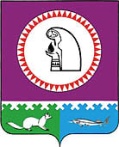 О признании утратившими силу некоторыхрешений Думы Октябрьского района В соответствии с пунктом 8 статьи 5 Федерального закона от 29.06.2012 № 97-ФЗ                «О внесении изменений в часть первую и часть вторую Налогового кодекса Российской Федерации и статью 26 Федерального закона «О банках и банковской деятельности»», Дума Октябрьского района РЕШИЛА:1. Признать утратившими силу решения Думы Октябрьского района:- от 31.08.2005 № 293 «О введении единого налога на вмененный доход для отдельных видов деятельности на территории муниципального образования Октябрьский район»;- от 31.08.2006 № 102 «О внесении изменений и дополнений в решение Думы Октябрьского района от 31.08.2005 № 293;- от 22.12.2011 № 221 «О внесении изменений и дополнений в решение Думы Октябрьского района от 31.08.2005 № 293 «О введении единого налога на вмененный доход для отдельных видов деятельности на территории муниципального образования Октябрьский район»;- от 05.09.2014 № 512 «О внесении изменений в решение Думы Октябрьского района от 31.08.2005 № 293 «О введении единого налога на вмененный доход для отдельных видов деятельности на территории муниципального образования Октябрьский район»;- от 14.11.2014 № 521 «О внесении изменений в решение Думы Октябрьского района от 31.08.2005 № 293 «О введении единого налога на вмененный доход для отдельных видов деятельности на территории муниципального образования Октябрьский район»;- от 29.05.2015 № 605 «О внесении изменения в решение Думы Октябрьского района от 31.08.2005 № 293 «О введении единого налога на вмененный доход для отдельных видов деятельности на территории муниципального образования Октябрьский район»;- от 23.07.2015 № 614 «О внесении изменений в решение Думы Октябрьского района от 31.08.2005 № 293 «О введении единого налога на вмененный доход для отдельных видов деятельности на территории муниципального образования Октябрьский район»;- от 16.12.2016 № 175 «О внесении изменения в решение Думы Октябрьского района от 31.08.2005 № 293 «О введении единого налога на вмененный доход для отдельных видов деятельности на территории муниципального образования Октябрьский район»;- от 14.02.2020 № 538 «О внесении изменений в решение Думы Октябрьского района от 31.08.2005 № 293 «О введении единого налога на вмененный доход для отдельных видов деятельности на территории муниципального образования Октябрьский район».2. Опубликовать настоящее решение в официальном сетевом издании «октвести.ру».3. Контроль за исполнением решения возложить на постоянную комиссию Думы Октябрьского района по бюджету, налогам и финансам.Председатель Думы Октябрьского района 						Е.И. СоломахаГлава Октябрьского района 								А.П. КуташоваМуниципальное образованиеОктябрьский районДУМАРЕШЕНИЕМуниципальное образованиеОктябрьский районДУМАРЕШЕНИЕМуниципальное образованиеОктябрьский районДУМАРЕШЕНИЕМуниципальное образованиеОктябрьский районДУМАРЕШЕНИЕМуниципальное образованиеОктябрьский районДУМАРЕШЕНИЕМуниципальное образованиеОктябрьский районДУМАРЕШЕНИЕМуниципальное образованиеОктябрьский районДУМАРЕШЕНИЕМуниципальное образованиеОктябрьский районДУМАРЕШЕНИЕМуниципальное образованиеОктябрьский районДУМАРЕШЕНИЕМуниципальное образованиеОктябрьский районДУМАРЕШЕНИЕ«12»февраля20021 г.№625пгт. Октябрьскоепгт. Октябрьскоепгт. Октябрьскоепгт. Октябрьскоепгт. Октябрьскоепгт. Октябрьскоепгт. Октябрьскоепгт. Октябрьскоепгт. Октябрьскоепгт. Октябрьское12.02.2021№625«Д-5»